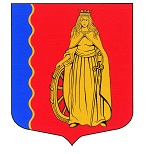 МУНИЦИПАЛЬНОЕ ОБРАЗОВАНИЕ«МУРИНСКОЕ ГОРОДСКОЕ ПОСЕЛЕНИЕ»ВСЕВОЛОЖСКОГО МУНИЦИПАЛЬНОГО РАЙОНАЛЕНИНГРАДСКОЙ ОБЛАСТИАДМИНИСТРАЦИЯПОСТАНОВЛЕНИЕ  19.01.2024                                                                                                         № 4   г. МуриноВ соответствии с Положением о муниципальном земельном контроле на территории муниципального образования «Муринское городское поселение» Всеволожского муниципального района Ленинградской области, утвержденным решением совета депутатов муниципального образования «Муринское городское поселение» Всеволожского муниципального района Ленинградской области № 270 от 08.02.2023 и Программой профилактики рисков причинения вреда (ущерба) охраняемым законом ценностям в сфере муниципального земельного контроля на территории муниципального образования «Муринское городское поселение» Всеволожского муниципального района Ленинградской области на 2024 год, утвержденной Постановлением администрации муниципального образования «Муринское городское поселение» Всеволожского муниципального района Ленинградской области № 423 от 13.11.2023, администрация муниципального образования «Муринское городское поселение» Всеволожского муниципального района Ленинградской областиПОСТАНОВЛЯЕТ:1. Земельный участок с кадастровым номером 47:07:0722001:131479 по адресу: Ленинградская область, Всеволожский район, Муринское городское поселение, ул. Шоссе в Лаврики, около д.63 отнести к умеренной категории риска.2. Опубликовать настоящее постановление в газете «Муринская панорама» и на официальном сайте муниципального образования в информационно-телекоммуникационной сети Интернет.3. Настоящее постановление вступает в силу с момента его официального опубликования.4. Контроль за исполнением настоящего постановления возложить на заместителя главы администрации Бережного И.С. Глава администрации                                                                            А.Ю. БеловОб отнесении земельных участков к определенной категории риска 